From Jeff Gundy, Songs from an Empty Cage: Poetry, Mystery, Anabaptism, and Peace[ . . .]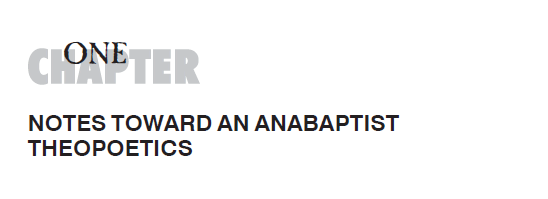 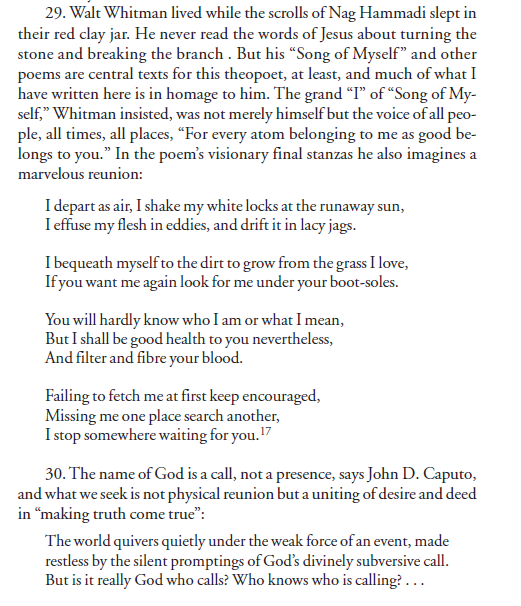 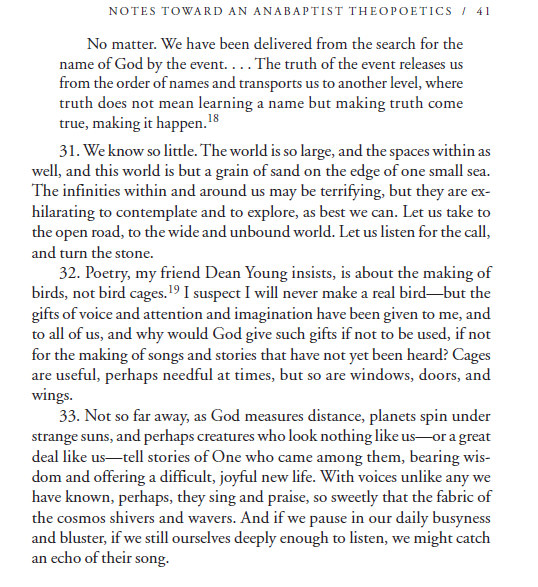 